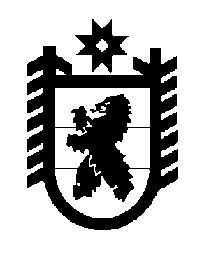 Российская Федерация Республика Карелия    ПРАВИТЕЛЬСТВО РЕСПУБЛИКИ КАРЕЛИЯПОСТАНОВЛЕНИЕ                                       от  15 марта 2013 года № 90-Пг. Петрозаводск О внесении изменений в постановление Правительства Республики Карелия от 28 сентября 2011 года № 258-ППравительство Республики Карелия п о с т а н о в л я е т:1. Внести в пункт 2 постановления Правительства Республики Карелия от 28 сентября 2011 года № 258-П «Об утверждении Региональной программы поддержки социально ориентированных некоммерческих организаций в Республике Карелия на 2011-2013 годы» (далее – Программа) (Собрание законодательства Республики Карелия, 2011, № 9, ст. 1458; № 12, ст. 2063) изменение, заменив слова «Государственный комитет Республики Карелия по вопросам национальной политики, связям с общественными и религиозными объединениями» словами «Министерство Республики Карелия по вопросам национальной политики, связям с общественными, религиозными объединениями и средствами массовой информации». 2. Внести в Программу изменения согласно приложению.            Глава Республики  Карелия                                                            А.П. ХудилайненПриложение к постановлениюПравительства Республики Карелияот 15 марта 2013 года № 90-ПИЗМЕНЕНИЯ,которые вносятся в Региональную программу поддержки социально ориентированных некоммерческих организаций в Республике Карелия на 2011-2013 годыПаспорт Программы изложить в следующей редакции:2. В разделе IV:1) в пункте 1:а) подпункт 7 изложить в следующей редакции:«7) обеспечение эффективного взаимодействия государства и институтов гражданского общества в Республике Карелия в социальной, культурной, образовательной сферах, а также в сферах здравоохранения, государственной молодежной политики, этнокультурного развития народов, гармонизации межнациональных и межконфессиональных отношений, обеспечения безопасности жизнедеятельности, защиты прав и свобод человека и гражданина;»;б) дополнить подпунктом 8 следующего содержания:«8) содействие органам местного самоуправления муниципальных образований в Республике Карелия в разработке и реализации мер по поддержке социально ориентированных некоммерческих организаций.»;2) абзац третий пункта 2 изложить в следующей редакции:«В 2012-2013 годах будет осуществляться работа по совершенствованию нормативной правовой базы, регламентирующей деятельность социально ориентированных некоммерческих организаций; повышению уровня информированности населения о деятельности социально ориентированных некоммерческих организаций и формированию благоприятного информационного пространства в сфере развития гражданского общества; повышению уровня гражданской активности и правовой грамотности населения Республики Карелия; повышению уровня профессиональной и социальной компетентности специалистов исполнительных органов государственной власти Республики Карелия, органов местного самоуправления муниципальных образований в Республике Карелия, членов социально ориентированных некоммерческих организаций; формированию благоприятных условий для развития благотворительности, добровольчества, повышению уровня престижности этих видов деятельности; обеспечению эффективного взаимодействия государства и институтов гражданского общества в Республике Карелия в социальной, культурной, образовательной сферах, а также в сферах здравоохранения, государственной молодежной политики, этнокультурного развития народов, гармонизации межнациональных и межконфессиональных отношений, обеспечения безопасности жизнедеятельности, защиты прав и свобод человека и гражданина; содействию органам местного самоуправления муниципальных образований в Республике Карелия в разработке и реализации мер по поддержке социально ориентированных некоммерческих организаций.»;3) пункт 3 изложить в следующей редакции:«3. Ожидаемые конечные результаты ПрограммыРеализация Программы позволит:1) обеспечить участие социально ориентированных некоммерческих организаций в разработке нормативных правовых актов Республики Карелия в социальной, культурной, образовательной сферах, а также в сферах здравоохранения, государственной молодежной политики, этнокультурного развития народов, гармонизации межнациональных и межконфессиональных отношений, обеспечения безопасности жизнедеятельности, защиты прав и свобод человека и гражданина (не менее 10 нормативных правовых актов);2) разработать и внедрить механизмы поддержки социально ориентированных некоммерческих организаций (оказана поддержка не менее 150 социально ориентированным некоммерческим организациям на сумму 13 685 тыс. рублей, осуществляется финансовая, имущественная, информа-ционная, консультационная поддержка социально ориентированных некоммер-ческих организаций); 3) повысить уровень информированности населения о деятельности социально ориентированных некоммерческих организаций и сформировать благоприятное информационное пространство в сфере деятельности социально  ориентированных некоммерческих организаций (не менее 16 интернет-порталов и средств массовой информации освещают деятельность социально ориенти-рованных некоммерческих организаций, размещено не менее 2300 материалов, выпущено в прокат не менее 7 роликов социальной рекламы); 4) повысить уровень гражданской активности и правовой грамотности населения Республики Карелия (не менее 4% населения Республики Карелия вовлечены в деятельность социально ориентированных некоммерческих организаций);5) повысить уровень профессиональной и социальной компетентности специалистов исполнительных органов государственной власти Республики Карелия, органов местного самоуправления муниципальных образований в Республике Карелия, членов социально ориентированных некоммерческих организаций Республики Карелия (реализовано не менее 51 мероприятия, не менее 900 человек повысили компетентность); 6) сформировать благоприятные условия для развития  благотворитель-ности, добровольчества, повысить уровень престижности этих видов деятельности (не менее 1200 человек приняли участие в мероприятиях по развитию благотворительности и добровольчества, не менее 50% от количества опрошенных участвуют в благотворительной деятельности, не менее 40% – в добровольческой деятельности, в Республике Карелия работают не менее 76 благотворительных организаций);7) обеспечить эффективное взаимодействие государства и  институтов гражданского общества в Республике Карелия в социальной, культурной, образовательной сферах, а также в сферах здравоохранения, государственной молодежной политики, этнокультурного развития народов, гармонизации межнациональных и межконфессиональных отношений, обеспечения безопасности жизнедеятельности, защиты прав и свобод человека и гражданина (социально ориентированным некоммерческим  организациям оказывается финансовая, имущественная, информационная, консультационная поддержка, институты  гражданского общества принимают активное участие в принятии решений, касающихся социально-экономического развития Республики Карелия, в рамках работы коллегиальных рабочих органов (не менее 30% от общего числа членов в составе коллегиальных рабочих органов составляют представители социально ориентированных некоммерческих организаций);8) содействовать органам местного самоуправления муниципальных образований в Республике Карелия в разработке и реализации мер по поддержке социально ориентированных некоммерческих организаций (подписаны и реализуются планы согласованных действий со всеми (18) муниципальными районами и городскими округами Республики Карелия). 	Социальная эффективность Программы определяется с помощью системы показателей, отражающих приоритеты развития Республики Карелия, связанные с оказанием поддержки деятельности социально ориентированных некоммерческих организаций, развития гражданского общества в Республике Карелия. В результате реализации мероприятий Программы предполагается обеспечить следующие социально-экономические эффекты:- прирост общего количества зарегистрированных некоммерческих организаций, не являющихся государственными, муниципальными бюджетными учреждениями и политическими партиями;-    прирост количества благотворительных некоммерческих организаций;- повышение гражданской активности в решении вопросов социально-экономического развития Республики Карелия;- повышение организационно-управленческого и материально-технического уровня социально ориентированных некоммерческих организаций, эффективности их участия в различных сферах социально-экономической и культурной жизни Республики Карелия;- реализация проектов и мероприятий социально ориентированными некоммерческими организациями на территориях муниципальных районов и городских округов Республики Карелия;- увеличение количества совместных мероприятий исполнительных органов государственной власти Республики Карелия, органов местного самоуправления муниципальных образований в Республике Карелия и социально ориентированных некоммерческих организаций;-  увеличение количества информационных ресурсов, освещающих деятельность социально ориентированных некоммерческих организаций;- решение социально значимых проблем различных категорий населения Республики Карелия с участием социально ориентированных некоммерческих организаций;- повышение качества услуг, оказываемых населению Республики Карелия социально ориентированными некоммерческими организациями.».3. Раздел VI изложить в следующей редакции:«VI. «Ресурсное обеспечение Программы»Учитывая, что настоящая Программа является межведомственной программой, разработанной в соответствии с методическими рекомендациями Министерства экономического развития Российской Федерации, на ее реализацию не планируется выделение дополнительных финансовых средств из бюджета Республики Карелия.Мероприятия Программы будут осуществляться за счет средств главных распорядителей бюджета Республики Карелия, бюджетных ассигнований, предусмотренных на цели Программы в бюджете Республики Карелия на соответствующий финансовый год, в том числе в рамках действующих региональных, ведомственных и муниципальных целевых программ:- региональной целевой программы «Гармонизация национальных и конфессиональных отношений, формирование гражданского согласия в Республике Карелия на 2007-2011 годы» («Карелия – территория согласия») (государственный заказчик-координатор – Государственный комитет Республики Карелия по вопросам национальной политики, связям с общественными и религиозными объединениями);- долгосрочной целевой программы «Сохранение единства народов и этнических общностей Карелии на 2012-2016 годы» («Карьяла – наш дом»)  (государственный заказчик-координатор – Министерство Республики Карелия по вопросам национальной политики, связям с общественными, религиозными объединениями и средствами массовой информации);- региональной целевой программы «Старшее поколение» на 2011-2013 годы (государственный заказчик-координатор – Министерство здравоохранения и социального развития Республики Карелия);- региональной программы «Доступная среда в Республике Карелия» на 2013-2015 годы (государственный заказчик-координатор – Министерство здравоохранения и социального развития Республики Карелия);- региональной целевой программы «Развитие сферы культуры в Республике Карелия до 2013 года» (государственный заказчик-координатор –Министерство культуры Республики Карелия);- долгосрочной целевой программы «Молодежь Карелии» на 2012-2015 годы (государственный заказчик-координатор – Министерство по делам молодежи, физической культуре, спорту и туризму Республики Карелия);- долгосрочной муниципальной целевой программы на 2009-2011 годы «Петрозаводск – территория толерантности», продленной на 2012 год.Таблица 1Распределение средств на реализацию Программы в разрезе главных распорядителей средств бюджета Республики Карелия и средств соисполнителей Программы4. В разделе VII:1) абзац четвертый изложить в следующей редакции:	«Государственный заказчик-координатор Программы ежеквартально и по итогам года на основании информации государственных заказчиков и соисполнителей Программы готовит отчеты о ходе реализации Программы, утверждает Положение об управлении реализацией Программы.»;2) абзац пятый изложить в следующей редакции:«Государственные заказчики Программы – Министерство здравоохранения и социального развития Республики Карелия, Министерство образования Республики Карелия, Министерство культуры Республики Карелия, Министерство по делам молодежи, физической культуре, спорту и туризму Республики Карелия, Государственный комитет Республики Карелия по обеспечению жизнедеятельности и безопасности населения – несут ответственность за реализацию мероприятий Программы, осуществляют контроль за целевым использованием бюджетных средств, выделенных им на реализацию региональных и ведомственных целевых программ, в которых они являются главными распорядителями бюджетных средств.»;3) абзац седьмой изложить в следующей редакции:«В Программу включаются мероприятия по видам деятельности некоммерческих организаций, предусмотренным статьей 31.1 Федерального закона от 12 января 1996 года № 7-ФЗ «О некоммерческих организациях»                        и статьей 2 Закона Республики Карелия от 5 декабря 2011 года № 1562-ЗРК               «О поддержке социально ориентированных некоммерческих организаций в Республике Карелия», направленные на поддержку социально ориентированных некоммерческих организаций и развитие гражданского общества.».5. Приложения № 1-3 к Программе изложить в следующей редакции:«Приложение № 1 к ПрограммеПоказатели цели и задач ПрограммыПриложение № 2 к ПрограммеПеречень и показатели мероприятий ПрограммыПриложение № 3 к ПрограммеПоказатели эффективности Программы«Наименование ПрограммыНаименование Программы- Региональная программа поддержки социально ориентиро-ванных некоммерческих организаций в Республике Карелия на 2011-2013 годы (далее – Программа)- Региональная программа поддержки социально ориентиро-ванных некоммерческих организаций в Республике Карелия на 2011-2013 годы (далее – Программа)Основание для разработки ПрограммыОснование для разработки Программы- Федеральный закон от 19 мая 1995 года № 82-ФЗ «Об обще-ственных объединениях»;Федеральный закон от 11 августа 1995 года № 135-ФЗ «О бла-готворительной деятельности и благотворительных организа-циях»;Федеральный закон от 12 января 1996 года № 7-ФЗ «О неком-мерческих организациях»;Федеральный закон от 17 июня 1996 года № 74-ФЗ «О нацио-нально-культурной автономии»;Федеральный закон от 26 сентября 1997 года № 125-ФЗ                    «О свободе совести и о религиозных объединениях»;Федеральный закон от 6 октября 1999 года № 184-ФЗ                    «Об общих принципах организации законодательных (пред-ставительных) и исполнительных органов государственной власти субъектов Российской Федерации»;Федеральный закон от 30 декабря 2006 года № 275-ФЗ                    «О порядке формирования и использования целевого капитала некоммерческих организаций»;Федеральный закон от 30 декабря 2006 года № 276-ФЗ                   «О внесении изменений в отдельные законодательные акты Российской Федерации в связи с принятием Федерального закона «О порядке формирования и использования целевого капитала некоммерческих организаций»;Федеральный закон от 6 мая 2011 года № 100-ФЗ «О добро-вольной пожарной охране»;постановление Правительства Российской Федерации от 23 августа 2011 года № 713-П «О предоставлении поддержки социально ориентированным некоммерческим организациям»;распоряжение Правительства Российской Федерации                                        от 13 сентября 2007 года № 1227-р;распоряжение Правительства Российской Федерации                                        от 17 ноября 2008 года № 1662-р;распоряжение Правительства Российской Федерации                          от 30 июля 2009 года № 1054-р;Закон Республики Карелия от 5 декабря 2011 года № 1562-ЗРК «О поддержке социально ориентированных некоммерческих организаций в Республике Карелия»;постановление Правительства Республики Карелия от 21 июня 2011 года № 143-П «О порядке определения объема и предо-ставления из бюджета Республики Карелия субсидий неком-мерческим организациям, не являющимся государственными учреждениями Республики Карелия»;распоряжение Правительства Республики Карелия                                   от 21 января 2011 года № 10р-П;распоряжение Правительства Республики Карелия                            от 15 июля 2011 года № 370р-П;распоряжение Правительства Республики Карелия                                от 30 октября 2012 года № 658р-П - Федеральный закон от 19 мая 1995 года № 82-ФЗ «Об обще-ственных объединениях»;Федеральный закон от 11 августа 1995 года № 135-ФЗ «О бла-готворительной деятельности и благотворительных организа-циях»;Федеральный закон от 12 января 1996 года № 7-ФЗ «О неком-мерческих организациях»;Федеральный закон от 17 июня 1996 года № 74-ФЗ «О нацио-нально-культурной автономии»;Федеральный закон от 26 сентября 1997 года № 125-ФЗ                    «О свободе совести и о религиозных объединениях»;Федеральный закон от 6 октября 1999 года № 184-ФЗ                    «Об общих принципах организации законодательных (пред-ставительных) и исполнительных органов государственной власти субъектов Российской Федерации»;Федеральный закон от 30 декабря 2006 года № 275-ФЗ                    «О порядке формирования и использования целевого капитала некоммерческих организаций»;Федеральный закон от 30 декабря 2006 года № 276-ФЗ                   «О внесении изменений в отдельные законодательные акты Российской Федерации в связи с принятием Федерального закона «О порядке формирования и использования целевого капитала некоммерческих организаций»;Федеральный закон от 6 мая 2011 года № 100-ФЗ «О добро-вольной пожарной охране»;постановление Правительства Российской Федерации от 23 августа 2011 года № 713-П «О предоставлении поддержки социально ориентированным некоммерческим организациям»;распоряжение Правительства Российской Федерации                                        от 13 сентября 2007 года № 1227-р;распоряжение Правительства Российской Федерации                                        от 17 ноября 2008 года № 1662-р;распоряжение Правительства Российской Федерации                          от 30 июля 2009 года № 1054-р;Закон Республики Карелия от 5 декабря 2011 года № 1562-ЗРК «О поддержке социально ориентированных некоммерческих организаций в Республике Карелия»;постановление Правительства Республики Карелия от 21 июня 2011 года № 143-П «О порядке определения объема и предо-ставления из бюджета Республики Карелия субсидий неком-мерческим организациям, не являющимся государственными учреждениями Республики Карелия»;распоряжение Правительства Республики Карелия                                   от 21 января 2011 года № 10р-П;распоряжение Правительства Республики Карелия                            от 15 июля 2011 года № 370р-П;распоряжение Правительства Республики Карелия                                от 30 октября 2012 года № 658р-П Государственные заказчики Программы Государственные заказчики Программы - Министерство здравоохранения и социального развития  Республики Карелия; Министерство образования Республики Карелия;Министерство культуры Республики Карелия;                    Министерство по делам молодежи, физической культуре, спорту и туризму Республики Карелия;Государственный комитет Республики Карелия по обеспече-нию жизнедеятельности и безопасности населения- Министерство здравоохранения и социального развития  Республики Карелия; Министерство образования Республики Карелия;Министерство культуры Республики Карелия;                    Министерство по делам молодежи, физической культуре, спорту и туризму Республики Карелия;Государственный комитет Республики Карелия по обеспече-нию жизнедеятельности и безопасности населенияГосударственный заказчик-коорди-натор ПрограммыГосударственный заказчик-коорди-натор Программы- Министерство Республики Карелия по вопросам нацио-нальной политики, связям с общественными, религиозными объединениями и средствами массовой информации- Министерство Республики Карелия по вопросам нацио-нальной политики, связям с общественными, религиозными объединениями и средствами массовой информацииСоисполнители ПрограммыСоисполнители Программы- администрация Петрозаводского городского округа; Администрация Кондопожского муниципального района; Карельский филиал федерального государственного бюджет-ного образовательного учреждения высшего профессиональ-ного образования «Российская академия народного хозяйства и государственной службы при Президенте Российской Федерации»; Общественная палата Республики Карелия; Карельский благотворительный фонд Катанандова «Детям Карелии» - администрация Петрозаводского городского округа; Администрация Кондопожского муниципального района; Карельский филиал федерального государственного бюджет-ного образовательного учреждения высшего профессиональ-ного образования «Российская академия народного хозяйства и государственной службы при Президенте Российской Федерации»; Общественная палата Республики Карелия; Карельский благотворительный фонд Катанандова «Детям Карелии» Цель ПрограммыЦель Программы- обеспечение наиболее полного и эффективного использо-вания возможностей социально ориентированных некоммер-ческих организаций в решении задач социального развития Республики Карелия посредством наращивания их потенциала- обеспечение наиболее полного и эффективного использо-вания возможностей социально ориентированных некоммер-ческих организаций в решении задач социального развития Республики Карелия посредством наращивания их потенциалаЗадачи ПрограммыЗадачи Программы1. Совершенствование нормативной правовой базы, регламен-тирующей деятельность социально ориентированных неком-мерческих организаций.2. Использование механизмов поддержки социально ориенти-рованных некоммерческих организаций.3. Повышение уровня информированности населения о деятельности социально ориентированных некоммерческих организаций и формирование благоприятного информацион-ного пространства в сфере деятельности социально ориенти-рованных некоммерческих организаций.4. Повышение уровня гражданской активности и правовой грамотности населения Республики Карелия.5. Повышение уровня профессиональной и социальной компетентности специалистов исполнительных органов государственной власти Республики Карелия, органов местного самоуправления муниципальных образований в Республике Карелия, членов социально ориентированных некоммерческих организаций.6. Формирование благоприятных условий для развития благотворительности, добровольчества, повышение уровня престижности этих видов деятельности.7. Обеспечение эффективного взаимодействия государства и институтов гражданского общества в Республике Карелия в социальной, культурной, образовательной сферах, а также в сферах здравоохранения, государственной молодежной политики, этнокультурного развития народов, гармонизации межнациональных и межконфессиональных отношений, обеспечения безопасности жизнедеятельности, защиты прав              и свобод человека и гражданина.8. Содействие органам местного самоуправления муници-пальных образований в Республике Карелия в разработке и реализации мер по поддержке социально ориентированных некоммерческих организаций1. Совершенствование нормативной правовой базы, регламен-тирующей деятельность социально ориентированных неком-мерческих организаций.2. Использование механизмов поддержки социально ориенти-рованных некоммерческих организаций.3. Повышение уровня информированности населения о деятельности социально ориентированных некоммерческих организаций и формирование благоприятного информацион-ного пространства в сфере деятельности социально ориенти-рованных некоммерческих организаций.4. Повышение уровня гражданской активности и правовой грамотности населения Республики Карелия.5. Повышение уровня профессиональной и социальной компетентности специалистов исполнительных органов государственной власти Республики Карелия, органов местного самоуправления муниципальных образований в Республике Карелия, членов социально ориентированных некоммерческих организаций.6. Формирование благоприятных условий для развития благотворительности, добровольчества, повышение уровня престижности этих видов деятельности.7. Обеспечение эффективного взаимодействия государства и институтов гражданского общества в Республике Карелия в социальной, культурной, образовательной сферах, а также в сферах здравоохранения, государственной молодежной политики, этнокультурного развития народов, гармонизации межнациональных и межконфессиональных отношений, обеспечения безопасности жизнедеятельности, защиты прав              и свобод человека и гражданина.8. Содействие органам местного самоуправления муници-пальных образований в Республике Карелия в разработке и реализации мер по поддержке социально ориентированных некоммерческих организацийОжидаемые конечные результаты Программы и  показатели эффективности Ожидаемые конечные результаты Программы и  показатели эффективности - реализация Программы позволит:  1. Обеспечить участие социально ориентированных неком-мерческих организаций в разработке нормативных правовых актов Республики Карелия в социальной, культурной, образо-вательной сферах, а также в сферах здравоохранения, государ-ственной молодежной политики, этнокультурного развития народов, гармонизации межнациональных и межконфес-сиональных отношений, обеспечения безопасности жизне-деятельности, защиты прав и свобод человека и гражданина (не менее 10 нормативных правовых актов).2. Разработать и внедрить механизмы поддержки социально ориентированных некоммерческих организаций (оказана поддержка не менее 150 социально ориентированным неком-мерческим организациям на сумму 13 685 тыс. рублей, осуществляется финансовая, имущественная, информацион-ная, консультационная поддержка социально ориентирован-ных некоммерческих организаций). 3. Повысить уровень информированности населения о деятельности социально ориентированных некоммерческих организаций и сформировать благоприятное информационное пространство в сфере деятельности социально  ориентирован-ных некоммерческих организаций (не менее 16 интернет-порталов и средств массовой информации освещают деятельность социально ориентированных некоммерческих организаций, размещено не менее 2300 материалов, выпущено в прокат не менее 7 роликов социальной рекламы). 4. Повысить уровень гражданской активности и правовой грамотности населения Республики Карелия (не менее 4% населения Республики Карелия вовлечены в деятельность социально ориентированных некоммерческих организаций).5. Повысить уровень профессиональной и социальной компетентности специалистов исполнительных органов государственной власти Республики Карелия, органов местного самоуправления муниципальных образований в Республике Карелия, членов социально ориентированных некоммерческих организаций Республики Карелия (реализо-вано не менее 51 мероприятия, не менее 900 человек повысили компетентность). 6. Сформировать благоприятные условия для развития  благо-творительности, добровольчества, повысить уровень престиж-ности этих видов деятельности (не менее 1200 человек при-няли участие в мероприятиях по развитию благотворитель-ности и добровольчества, не менее 50% от количества опро-шенных участвуют в благотворительной деятельности, не менее 40% - в добровольческой деятельности, в Республике Карелия работают не менее 76 благотворительных организа-ций).                          7. Обеспечить эффективное взаимодействие государства и  институтов гражданского общества в Республике Карелия  в социальной, культурной, образовательной сферах, а также в сферах здравоохранения, государственной молодежной политики, этнокультурного развития народов, гармонизации межнациональных и межконфессиональных отношений, обеспечения безопасности жизнедеятельности, защиты прав и свобод человека и гражданина (социально ориентированным некоммерческим организациям оказывается финансовая, иму-щественная, информационная, консультационная поддержка, институты  гражданского общества принимают активное участие в принятии решений, касающихся социально-экономического развития Республики Карелия, в рамках работы коллегиальных рабочих органов (не менее 30% от общего числа членов в составе коллегиальных рабочих органов составляют представители социально ориентированных некоммерческих организаций).8. Содействовать органам местного самоуправления муници-пальных образований в Республике Карелия в разработке и реализации мер по поддержке социально ориентированных некоммерческих организаций (подписаны и реализуются планы согласованных действий со всеми (18) муниципаль-ными районами и городскими округами Республики Карелия)- реализация Программы позволит:  1. Обеспечить участие социально ориентированных неком-мерческих организаций в разработке нормативных правовых актов Республики Карелия в социальной, культурной, образо-вательной сферах, а также в сферах здравоохранения, государ-ственной молодежной политики, этнокультурного развития народов, гармонизации межнациональных и межконфес-сиональных отношений, обеспечения безопасности жизне-деятельности, защиты прав и свобод человека и гражданина (не менее 10 нормативных правовых актов).2. Разработать и внедрить механизмы поддержки социально ориентированных некоммерческих организаций (оказана поддержка не менее 150 социально ориентированным неком-мерческим организациям на сумму 13 685 тыс. рублей, осуществляется финансовая, имущественная, информацион-ная, консультационная поддержка социально ориентирован-ных некоммерческих организаций). 3. Повысить уровень информированности населения о деятельности социально ориентированных некоммерческих организаций и сформировать благоприятное информационное пространство в сфере деятельности социально  ориентирован-ных некоммерческих организаций (не менее 16 интернет-порталов и средств массовой информации освещают деятельность социально ориентированных некоммерческих организаций, размещено не менее 2300 материалов, выпущено в прокат не менее 7 роликов социальной рекламы). 4. Повысить уровень гражданской активности и правовой грамотности населения Республики Карелия (не менее 4% населения Республики Карелия вовлечены в деятельность социально ориентированных некоммерческих организаций).5. Повысить уровень профессиональной и социальной компетентности специалистов исполнительных органов государственной власти Республики Карелия, органов местного самоуправления муниципальных образований в Республике Карелия, членов социально ориентированных некоммерческих организаций Республики Карелия (реализо-вано не менее 51 мероприятия, не менее 900 человек повысили компетентность). 6. Сформировать благоприятные условия для развития  благо-творительности, добровольчества, повысить уровень престиж-ности этих видов деятельности (не менее 1200 человек при-няли участие в мероприятиях по развитию благотворитель-ности и добровольчества, не менее 50% от количества опро-шенных участвуют в благотворительной деятельности, не менее 40% - в добровольческой деятельности, в Республике Карелия работают не менее 76 благотворительных организа-ций).                          7. Обеспечить эффективное взаимодействие государства и  институтов гражданского общества в Республике Карелия  в социальной, культурной, образовательной сферах, а также в сферах здравоохранения, государственной молодежной политики, этнокультурного развития народов, гармонизации межнациональных и межконфессиональных отношений, обеспечения безопасности жизнедеятельности, защиты прав и свобод человека и гражданина (социально ориентированным некоммерческим организациям оказывается финансовая, иму-щественная, информационная, консультационная поддержка, институты  гражданского общества принимают активное участие в принятии решений, касающихся социально-экономического развития Республики Карелия, в рамках работы коллегиальных рабочих органов (не менее 30% от общего числа членов в составе коллегиальных рабочих органов составляют представители социально ориентированных некоммерческих организаций).8. Содействовать органам местного самоуправления муници-пальных образований в Республике Карелия в разработке и реализации мер по поддержке социально ориентированных некоммерческих организаций (подписаны и реализуются планы согласованных действий со всеми (18) муниципаль-ными районами и городскими округами Республики Карелия)Сроки реализации ПрограммыСроки реализации Программы- 2011-2013 годы- 2011-2013 годыИсточники финансирования ПрограммыИсточники финансирования Программы- реализация Программы не требует выделения дополни-тельного финансирования из бюджета Республики Карелия и включает в себя мероприятия действующих в Республике Карелия региональных, ведомственных и муниципальных целевых программ.Средства региональных, ведомственных и муниципальных целевых программ обеспечивают софинансирование со стороны Республики Карелия как условие участия в конкурсе на получение субсидий из федерального бюджета.Средства федерального бюджета будут передаваться социально ориентированным некоммерческим организациям на конкурсной основе- реализация Программы не требует выделения дополни-тельного финансирования из бюджета Республики Карелия и включает в себя мероприятия действующих в Республике Карелия региональных, ведомственных и муниципальных целевых программ.Средства региональных, ведомственных и муниципальных целевых программ обеспечивают софинансирование со стороны Республики Карелия как условие участия в конкурсе на получение субсидий из федерального бюджета.Средства федерального бюджета будут передаваться социально ориентированным некоммерческим организациям на конкурсной основеСистема организации контроля за реализацией ПрограммыСистема организации контроля за реализацией Программы- Государственный заказчик-координатор Программы органи-зует реализацию мероприятий Программы в установленные сроки, ежеквартально и по итогам года на основании инфор-мации государственных заказчиков и соисполнителей Программы готовит отчеты о ходе ее реализации. Государственные заказчики и соисполнители Программы реализуют мероприятия Программы и осуществляют контроль за целевым использованием средств. В Программу включаются мероприятия по видам деятель-ности некоммерческих организаций, предусмотренным статьей 31.1 Федерального закона от 12 января 1996 года  № 7-ФЗ «О некоммерческих организациях» и статьей 2 Закона Республики Карелия от 5 декабря 2011 года № 1562-ЗРК «О поддержке социально ориентированных некоммерческих организаций в Республике Карелия», направленные на поддержку социально ориентированных некоммерческих организаций и развитие гражданского общества- Государственный заказчик-координатор Программы органи-зует реализацию мероприятий Программы в установленные сроки, ежеквартально и по итогам года на основании инфор-мации государственных заказчиков и соисполнителей Программы готовит отчеты о ходе ее реализации. Государственные заказчики и соисполнители Программы реализуют мероприятия Программы и осуществляют контроль за целевым использованием средств. В Программу включаются мероприятия по видам деятель-ности некоммерческих организаций, предусмотренным статьей 31.1 Федерального закона от 12 января 1996 года  № 7-ФЗ «О некоммерческих организациях» и статьей 2 Закона Республики Карелия от 5 декабря 2011 года № 1562-ЗРК «О поддержке социально ориентированных некоммерческих организаций в Республике Карелия», направленные на поддержку социально ориентированных некоммерческих организаций и развитие гражданского обществаРесурсное обеспечение ПрограммыРесурсное обеспечение Программы- мероприятия Программы будут осуществляться за счет средств главных распорядителей бюджета Республики Карелия, бюджетных ассигнований, предусмотренных на цели Программы в бюджете Республики Карелия на соответствую-щий финансовый год, в том числе в рамках действующих региональных, ведомственных и муниципальных целевых программ:региональной целевой программы «Гармонизация националь-ных и конфессиональных отношений, формирование граж-данского согласия в Республике Карелия на 2007-2011 годы» («Карелия – территория согласия») (государственный заказчик-координатор – Государственный комитет Республики Карелия по вопросам национальной политики, связям с общественными и религиозными объединениями);долгосрочной целевой программы «Сохранение единства народов и этнических общностей Карелии на 2012-2016 годы» («Карьяла – наш дом») (государственный заказчик-коорди-натор – Министерство Республики Карелия по вопросам национальной политики, связям с общественными, религиоз-ными объединениями и средствами массовой информации);региональной целевой программы «Старшее поколение» на 2011-2013 годы (государственный заказчик-координатор – Министерство здравоохранения и социального развития Республики Карелия);региональной программы «Доступная среда в Республике Карелия» на 2013-2015 годы (государственный заказчик-координатор – Министерство здравоохранения и социального развития Республики Карелия);региональной целевой программы «Развитие сферы культуры в Республике Карелия до 2013 года» (государственный заказчик-координатор – Министерство культуры Республики Карелия);долгосрочной целевой программы «Молодежь Карелии» на 2012-2015 годы (государственный заказчик-координатор –Министерство по делам молодежи, физической культуре, спорту и туризму Республики Карелия);                                                                   - мероприятия Программы будут осуществляться за счет средств главных распорядителей бюджета Республики Карелия, бюджетных ассигнований, предусмотренных на цели Программы в бюджете Республики Карелия на соответствую-щий финансовый год, в том числе в рамках действующих региональных, ведомственных и муниципальных целевых программ:региональной целевой программы «Гармонизация националь-ных и конфессиональных отношений, формирование граж-данского согласия в Республике Карелия на 2007-2011 годы» («Карелия – территория согласия») (государственный заказчик-координатор – Государственный комитет Республики Карелия по вопросам национальной политики, связям с общественными и религиозными объединениями);долгосрочной целевой программы «Сохранение единства народов и этнических общностей Карелии на 2012-2016 годы» («Карьяла – наш дом») (государственный заказчик-коорди-натор – Министерство Республики Карелия по вопросам национальной политики, связям с общественными, религиоз-ными объединениями и средствами массовой информации);региональной целевой программы «Старшее поколение» на 2011-2013 годы (государственный заказчик-координатор – Министерство здравоохранения и социального развития Республики Карелия);региональной программы «Доступная среда в Республике Карелия» на 2013-2015 годы (государственный заказчик-координатор – Министерство здравоохранения и социального развития Республики Карелия);региональной целевой программы «Развитие сферы культуры в Республике Карелия до 2013 года» (государственный заказчик-координатор – Министерство культуры Республики Карелия);долгосрочной целевой программы «Молодежь Карелии» на 2012-2015 годы (государственный заказчик-координатор –Министерство по делам молодежи, физической культуре, спорту и туризму Республики Карелия);                                                                   долгосрочной муниципальной целевой программы на 2009-2011 годы «Петрозаводск – территория толерантности», продленной на 2012 год                             долгосрочной муниципальной целевой программы на 2009-2011 годы «Петрозаводск – территория толерантности», продленной на 2012 год                             ».№п/пНаименование распорядителя/соисполнителяСредства бюджета Республики Карелия и средства соисполнителей Программы (тыс. рублей)Средства бюджета Республики Карелия и средства соисполнителей Программы (тыс. рублей)Средства бюджета Республики Карелия и средства соисполнителей Программы (тыс. рублей)Средства бюджета Республики Карелия и средства соисполнителей Программы (тыс. рублей)Средства бюджета Республики Карелия и средства соисполнителей Программы (тыс. рублей)№п/пНаименование распорядителя/соисполнителявсего2011 год2012 год2013 год12345671.Министерство Республики Карелия по вопросам национальной политики, связям с общественными, религиозными объединениями и средствами массовой информациисубсидии социально ориентированнымнекоммерческим организациям4650,0900,01750,02000,02.Министерство здравоохранения и социального развития Республики Карелиясубсидии социально ориентированным некоммерческим организациям2150,0150,002000,03.Министерство культуры Республики Карелиясубсидии социально ориентированным некоммерческим организациям500,000500,04.Министерство по делам молодежи, физической культуре, спорту и туризму Республики Карелиясубсидии социально ориентированным некоммерческим организациям4500,01500,01500,01500,05.Министерство образования Республики Карелиясубсидии социально ориентированным некоммерческим организациям400,000400,06.Государственный комитет Республики Карелия по обеспечению жизнедеятельности и безопасности населениясубсидии социально ориентированным некоммерческим организациям1035,00545,0490,012345677.Администрация Петрозаводского городского округасубсидии социально ориентированным некоммерческим организациям400,0200,0200,008.Администрация Кондопожского муниципального районасубсидии социально ориентированным некоммерческим организациям50,00050,0ВСЕГО13685,02750,03995,06940,0».Цель, задачи,наименования показателейСодержание показателей,единицы измерения2010годПланируемые показателиПланируемые показателиПланируемые показатели2013 годк 2010 годуЦель, задачи,наименования показателейСодержание показателей,единицы измерения2010год2011год2012год2013год2013 годк 2010 году1234567Цель: обеспечение наиболее полного и эффективного использования возможностей социально ориентированных некоммерческих организаций в решении задач социального развития Республики Карелия посредством  наращивания их потенциала Цель: обеспечение наиболее полного и эффективного использования возможностей социально ориентированных некоммерческих организаций в решении задач социального развития Республики Карелия посредством  наращивания их потенциала Цель: обеспечение наиболее полного и эффективного использования возможностей социально ориентированных некоммерческих организаций в решении задач социального развития Республики Карелия посредством  наращивания их потенциала Цель: обеспечение наиболее полного и эффективного использования возможностей социально ориентированных некоммерческих организаций в решении задач социального развития Республики Карелия посредством  наращивания их потенциала Цель: обеспечение наиболее полного и эффективного использования возможностей социально ориентированных некоммерческих организаций в решении задач социального развития Республики Карелия посредством  наращивания их потенциала Цель: обеспечение наиболее полного и эффективного использования возможностей социально ориентированных некоммерческих организаций в решении задач социального развития Республики Карелия посредством  наращивания их потенциала Цель: обеспечение наиболее полного и эффективного использования возможностей социально ориентированных некоммерческих организаций в решении задач социального развития Республики Карелия посредством  наращивания их потенциала Уровень удовлетворенности населения  деятельностью социально ориентированных некоммерческих организаций (по результатам социологического исследования)процент от числа опрошенных60657075116% Задача: совершенствование нормативной правовой базы, регламентирующей деятельность социально ориентированных некоммерческих организаций Задача: совершенствование нормативной правовой базы, регламентирующей деятельность социально ориентированных некоммерческих организаций Задача: совершенствование нормативной правовой базы, регламентирующей деятельность социально ориентированных некоммерческих организаций Задача: совершенствование нормативной правовой базы, регламентирующей деятельность социально ориентированных некоммерческих организаций Задача: совершенствование нормативной правовой базы, регламентирующей деятельность социально ориентированных некоммерческих организаций Задача: совершенствование нормативной правовой базы, регламентирующей деятельность социально ориентированных некоммерческих организаций Задача: совершенствование нормативной правовой базы, регламентирующей деятельность социально ориентированных некоммерческих организацийКоличество принятых нормативных правовых актов Республики Карелияединиц0334+10Задача: использование механизмов поддержки социально ориентированных некоммерческих организацийЗадача: использование механизмов поддержки социально ориентированных некоммерческих организацийЗадача: использование механизмов поддержки социально ориентированных некоммерческих организацийЗадача: использование механизмов поддержки социально ориентированных некоммерческих организацийЗадача: использование механизмов поддержки социально ориентированных некоммерческих организацийЗадача: использование механизмов поддержки социально ориентированных некоммерческих организацийЗадача: использование механизмов поддержки социально ориентированных некоммерческих организацийНаличие инфраструктуры поддержки деятельности некоммерческих организаций (ресурсные и добровольческие центры некоммерческих организаций, фонды местного сообщества)единиц1233в 3 разаЗадача: повышение уровня информированности населения о деятельности социально ориентированных некоммерческих организаций и формирование благоприятного информационного пространства в сфере деятельности социально ориентированных некоммерческих организацийЗадача: повышение уровня информированности населения о деятельности социально ориентированных некоммерческих организаций и формирование благоприятного информационного пространства в сфере деятельности социально ориентированных некоммерческих организацийЗадача: повышение уровня информированности населения о деятельности социально ориентированных некоммерческих организаций и формирование благоприятного информационного пространства в сфере деятельности социально ориентированных некоммерческих организацийЗадача: повышение уровня информированности населения о деятельности социально ориентированных некоммерческих организаций и формирование благоприятного информационного пространства в сфере деятельности социально ориентированных некоммерческих организацийЗадача: повышение уровня информированности населения о деятельности социально ориентированных некоммерческих организаций и формирование благоприятного информационного пространства в сфере деятельности социально ориентированных некоммерческих организацийЗадача: повышение уровня информированности населения о деятельности социально ориентированных некоммерческих организаций и формирование благоприятного информационного пространства в сфере деятельности социально ориентированных некоммерческих организацийЗадача: повышение уровня информированности населения о деятельности социально ориентированных некоммерческих организаций и формирование благоприятного информационного пространства в сфере деятельности социально ориентированных некоммерческих организацийКоличество интернет-порталов и печатных средств массовой информации Республики Карелия, освещающих деятельность социально ориентированных некоммерческих организаций единиц9101216+7Задача: повышение уровня гражданской активности и правовой грамотности населения Республики КарелияЗадача: повышение уровня гражданской активности и правовой грамотности населения Республики КарелияЗадача: повышение уровня гражданской активности и правовой грамотности населения Республики КарелияЗадача: повышение уровня гражданской активности и правовой грамотности населения Республики КарелияЗадача: повышение уровня гражданской активности и правовой грамотности населения Республики КарелияЗадача: повышение уровня гражданской активности и правовой грамотности населения Республики КарелияЗадача: повышение уровня гражданской активности и правовой грамотности населения Республики КарелияУвеличение доли населения, вовлеченного в деятельность социально ориентированных некоммерческих организаций доля населения, участвующего в проектах,процентов0,50,714рост на 3,5 процентного пункта1234567Задача: повышение уровня профессиональной и социальной компетентности специалистов исполнительных органов государственной власти Республики Карелия, органов местного самоуправления муниципальных образований в Республике Карелия, членов социально ориентированных некоммерческих организацийЗадача: повышение уровня профессиональной и социальной компетентности специалистов исполнительных органов государственной власти Республики Карелия, органов местного самоуправления муниципальных образований в Республике Карелия, членов социально ориентированных некоммерческих организацийЗадача: повышение уровня профессиональной и социальной компетентности специалистов исполнительных органов государственной власти Республики Карелия, органов местного самоуправления муниципальных образований в Республике Карелия, членов социально ориентированных некоммерческих организацийЗадача: повышение уровня профессиональной и социальной компетентности специалистов исполнительных органов государственной власти Республики Карелия, органов местного самоуправления муниципальных образований в Республике Карелия, членов социально ориентированных некоммерческих организацийЗадача: повышение уровня профессиональной и социальной компетентности специалистов исполнительных органов государственной власти Республики Карелия, органов местного самоуправления муниципальных образований в Республике Карелия, членов социально ориентированных некоммерческих организацийЗадача: повышение уровня профессиональной и социальной компетентности специалистов исполнительных органов государственной власти Республики Карелия, органов местного самоуправления муниципальных образований в Республике Карелия, членов социально ориентированных некоммерческих организацийЗадача: повышение уровня профессиональной и социальной компетентности специалистов исполнительных органов государственной власти Республики Карелия, органов местного самоуправления муниципальных образований в Республике Карелия, членов социально ориентированных некоммерческих организацийКоличество мероприятий, направленных на повышение профессиональной и социальной компетентности по вопросам поддержки социально ориентированных некоммерческих организаций, благотворительности и добровольчестваединиц15817в 17 разЗадача: формирование благоприятных условий для развития благотворительности, добровольчества, повышение уровня престижности этих видов деятельностиЗадача: формирование благоприятных условий для развития благотворительности, добровольчества, повышение уровня престижности этих видов деятельностиЗадача: формирование благоприятных условий для развития благотворительности, добровольчества, повышение уровня престижности этих видов деятельностиЗадача: формирование благоприятных условий для развития благотворительности, добровольчества, повышение уровня престижности этих видов деятельностиЗадача: формирование благоприятных условий для развития благотворительности, добровольчества, повышение уровня престижности этих видов деятельностиЗадача: формирование благоприятных условий для развития благотворительности, добровольчества, повышение уровня престижности этих видов деятельностиЗадача: формирование благоприятных условий для развития благотворительности, добровольчества, повышение уровня престижности этих видов деятельностиПовышение уровня компетентности руководителей и членов социально ориентированных некоммерческих организаций по развитию добровольчества и благотворительностиколичество человек, повысивших компетентность в сфере развития добровольчества и благотворительности200200200250125%Количество социально ориентированных некоммерческих организаций, обслуживающих домашние хозяйстваединиц1234+3Количество работников социально ориентированных некоммерческих организаций, обслуживающих домашние хозяйствачеловек36912+9Задача: обеспечение эффективного взаимодействия государства и институтов гражданского общества в Республике Карелия в социальной, культурной, образовательной сферах, а также в сферах здравоохранения, государственной молодежной политики, этнокультурного развития народов, гармонизации межнациональных и межконфессиональных отношений, обеспечения безопасности жизнедеятельности, защиты прав и свобод человека и гражданинаЗадача: обеспечение эффективного взаимодействия государства и институтов гражданского общества в Республике Карелия в социальной, культурной, образовательной сферах, а также в сферах здравоохранения, государственной молодежной политики, этнокультурного развития народов, гармонизации межнациональных и межконфессиональных отношений, обеспечения безопасности жизнедеятельности, защиты прав и свобод человека и гражданинаЗадача: обеспечение эффективного взаимодействия государства и институтов гражданского общества в Республике Карелия в социальной, культурной, образовательной сферах, а также в сферах здравоохранения, государственной молодежной политики, этнокультурного развития народов, гармонизации межнациональных и межконфессиональных отношений, обеспечения безопасности жизнедеятельности, защиты прав и свобод человека и гражданинаЗадача: обеспечение эффективного взаимодействия государства и институтов гражданского общества в Республике Карелия в социальной, культурной, образовательной сферах, а также в сферах здравоохранения, государственной молодежной политики, этнокультурного развития народов, гармонизации межнациональных и межконфессиональных отношений, обеспечения безопасности жизнедеятельности, защиты прав и свобод человека и гражданинаЗадача: обеспечение эффективного взаимодействия государства и институтов гражданского общества в Республике Карелия в социальной, культурной, образовательной сферах, а также в сферах здравоохранения, государственной молодежной политики, этнокультурного развития народов, гармонизации межнациональных и межконфессиональных отношений, обеспечения безопасности жизнедеятельности, защиты прав и свобод человека и гражданинаЗадача: обеспечение эффективного взаимодействия государства и институтов гражданского общества в Республике Карелия в социальной, культурной, образовательной сферах, а также в сферах здравоохранения, государственной молодежной политики, этнокультурного развития народов, гармонизации межнациональных и межконфессиональных отношений, обеспечения безопасности жизнедеятельности, защиты прав и свобод человека и гражданинаЗадача: обеспечение эффективного взаимодействия государства и институтов гражданского общества в Республике Карелия в социальной, культурной, образовательной сферах, а также в сферах здравоохранения, государственной молодежной политики, этнокультурного развития народов, гармонизации межнациональных и межконфессиональных отношений, обеспечения безопасности жизнедеятельности, защиты прав и свобод человека и гражданинаПовышение эффективности деятельности коллегиальных рабочих органов с участием представителей социально ориентированных некоммерческих организацийдоля реализованных решений коллегиальных рабочих органов,процент от общего числа принятых85868890рост на 5 процентных пунктовКоличество реализуемых планов согласованных действий с органами местного самоуправления муниципальных образований в Республике Карелия количество планов18181818100%№ п/пМероприятиеСроки реализации (годы)Ответственные исполнительные органы государственной власти Республики Карелия Показатели результатовПоказатели результатовПоказатели результатовПоказатели результатовПоказатели результатовПоказатели результатовПоказатели результатовПоказатели результатовПоказатели результатов№ п/пМероприятиеСроки реализации (годы)Ответственные исполнительные органы государственной власти Республики Карелия наименование, единица измерения2010год2011год2012год2012год2013год2013год2013год2013 год к 2010 году123456788999101. Финансовая поддержка1. Финансовая поддержка1. Финансовая поддержка1. Финансовая поддержка1. Финансовая поддержка1. Финансовая поддержка1. Финансовая поддержка1. Финансовая поддержка1. Финансовая поддержка1. Финансовая поддержка1. Финансовая поддержка1. Финансовая поддержка1. Финансовая поддержкаЗадача: использование механизмов поддержки социально ориентированных некоммерческих организацийЗадача: использование механизмов поддержки социально ориентированных некоммерческих организацийЗадача: использование механизмов поддержки социально ориентированных некоммерческих организацийЗадача: использование механизмов поддержки социально ориентированных некоммерческих организацийЗадача: использование механизмов поддержки социально ориентированных некоммерческих организацийЗадача: использование механизмов поддержки социально ориентированных некоммерческих организацийЗадача: использование механизмов поддержки социально ориентированных некоммерческих организацийЗадача: использование механизмов поддержки социально ориентированных некоммерческих организацийЗадача: использование механизмов поддержки социально ориентированных некоммерческих организацийЗадача: использование механизмов поддержки социально ориентированных некоммерческих организацийЗадача: использование механизмов поддержки социально ориентированных некоммерческих организацийЗадача: использование механизмов поддержки социально ориентированных некоммерческих организацийЗадача: использование механизмов поддержки социально ориентированных некоммерческих организацийОрганизация и проведение конкурсов на предоставление субсидий социально ориентированным некоммерческим организациям по направлениямОрганизация и проведение конкурсов на предоставление субсидий социально ориентированным некоммерческим организациям по направлениямОрганизация и проведение конкурсов на предоставление субсидий социально ориентированным некоммерческим организациям по направлениямОрганизация и проведение конкурсов на предоставление субсидий социально ориентированным некоммерческим организациям по направлениямОрганизация и проведение конкурсов на предоставление субсидий социально ориентированным некоммерческим организациям по направлениямОрганизация и проведение конкурсов на предоставление субсидий социально ориентированным некоммерческим организациям по направлениямОрганизация и проведение конкурсов на предоставление субсидий социально ориентированным некоммерческим организациям по направлениямОрганизация и проведение конкурсов на предоставление субсидий социально ориентированным некоммерческим организациям по направлениямОрганизация и проведение конкурсов на предоставление субсидий социально ориентированным некоммерческим организациям по направлениямОрганизация и проведение конкурсов на предоставление субсидий социально ориентированным некоммерческим организациям по направлениямОрганизация и проведение конкурсов на предоставление субсидий социально ориентированным некоммерческим организациям по направлениямОрганизация и проведение конкурсов на предоставление субсидий социально ориентированным некоммерческим организациям по направлениямОрганизация и проведение конкурсов на предоставление субсидий социально ориентированным некоммерческим организациям по направлениям1.Содействие укреплению межнациональ-ных и межконфессиональных отношений, профилактика экстремизма и ксенофобии; духовно-нравственное развитие личности; исследование состояния гражданского общества; содействие осуществлению мер по возрождению, сохранению и свобод-ному развитию национальной культуры карелов, вепсов и финнов, проживающих на территории Республики Карелия 2011-2013Министерство Республики Карелия по вопросам национальной политики, связям с общественными, религиозными объединениями и средствами массовой информацииколичество организаций, получивших поддержку из бюджета Республики Карелия073035353535+352.Социальная поддержка граждан пожилого возраста 2011Министерство здравоохранения и социального развития Республики Карелияколичество организаций, получивших поддержку из бюджета Республики Карелия0400000-3.Социальная адаптация инвалидов и их семей2013Министерство здравоохранения и социального развития Республики Карелияколичество организаций, получивших поддержку из бюджета Республики Карелия0007777+74.Деятельность в сфере развития культуры 2013Министерство культуры Республики Карелияколичество организаций, получивших поддержку из бюджета Республики Карелия0005555+5123456788889105.Развитие дополнительного образования, научно-технического и художественного творчества, массового спорта, краевед-ческой и экологической деятельности детей и молодежи, оказание поддержки молодежи, находящейся в трудной жизненной ситуации2011-2013Министерство по делам молодежи, физической культуре, спорту и туризму Республики Карелияколичество организаций, получивших поддержку из бюджета Республики Карелия10107771111+16.Развитие общественно-государственного управления в сфере образования, разви-тие постинтернатного сопровождения выпускников образовательных учреждений для детей-сирот и детей, оставшихся без попечения родителей2013Министерство образования Республики Карелияколичество организаций, получивших поддержку из бюджета Республики Карелия0000011+17.Участие в осуществлении деятельности            в области пожарной безопасности и проведения аварийно-спасательных  работ2013Государственный комитет Республики Карелия по обеспечению жизнедеятельности и безопасности населенияколичество организаций, получивших поддержку из бюджета Республики Карелия0011122+28.Содействие укреплению межнациональ-ных и межконфессиональных отношений, профилактика экстремизма и ксенофобии2012-2013администрация Петрозаводского городского округаколичество организаций, получивших поддержку из местного бюджета01414141400-9.Содействие развитию институтов граж-данского общества, укреплению межна-циональных и межконфессиональных отношений, профилактика социального сиротства, поддержка материнства и детства, социальная поддержка людей с ограниченными возможностями и граждан пожилого возраста 2013администрация Кондопожского муниципального районаколичество организаций, получивших поддержку из местного бюджета0000055+512345678910102. Имущественная поддержка2. Имущественная поддержка2. Имущественная поддержка2. Имущественная поддержка2. Имущественная поддержка2. Имущественная поддержка2. Имущественная поддержка2. Имущественная поддержка2. Имущественная поддержка2. Имущественная поддержка2. Имущественная поддержкаЗадача: использование механизмов поддержки социально ориентированных некоммерческих организацийЗадача: использование механизмов поддержки социально ориентированных некоммерческих организацийЗадача: использование механизмов поддержки социально ориентированных некоммерческих организацийЗадача: использование механизмов поддержки социально ориентированных некоммерческих организацийЗадача: использование механизмов поддержки социально ориентированных некоммерческих организацийЗадача: использование механизмов поддержки социально ориентированных некоммерческих организацийЗадача: использование механизмов поддержки социально ориентированных некоммерческих организацийЗадача: использование механизмов поддержки социально ориентированных некоммерческих организацийЗадача: использование механизмов поддержки социально ориентированных некоммерческих организацийЗадача: использование механизмов поддержки социально ориентированных некоммерческих организацийЗадача: использование механизмов поддержки социально ориентированных некоммерческих организаций10.Предоставление социально ориентированным некоммерческим организациям в пользование нежилых помещений на долгосрочной (для офиса) или краткосрочной (для проведения отдельных мероприятий) основе2011-2013Министерство образования Республики Карелия,Министерство культуры Республики Карелия, Министерство здраво-охранения и социального развития Республики Карелия,Министерство по делам молодежи, физической культуре, спорту и туризму Республики Карелия,Министерство Республики Карелия по вопросам национальной политики, связям с общественными, религиозными объединениями и средствами массовой информации, Государственный комитет Республики Карелия по обеспечению жизнедеятель-ности и безопасности населения,администрация Петрозаводского городского округа, администрация Кондопожского количество организаций, которым была оказана имущественная поддержка0202050+50123456789101010муниципального района,Карельский филиал федерального государственного бюджетного образовательного учреждения высшего профессионального образования «Российская академия народного хозяйства и государственной службы при Президенте Российской Федерации»3. Информационное сопровождение3. Информационное сопровождение3. Информационное сопровождение3. Информационное сопровождение3. Информационное сопровождение3. Информационное сопровождение3. Информационное сопровождение3. Информационное сопровождение3. Информационное сопровождение3. Информационное сопровождение3. Информационное сопровождение3. Информационное сопровождениеЗадача: повышение уровня информированности населения о деятельности социально ориентированных некоммерческих организаций и формирование благоприятного информационного пространства в сфере деятельности социально ориентированных некоммерческих организацийЗадача: повышение уровня информированности населения о деятельности социально ориентированных некоммерческих организаций и формирование благоприятного информационного пространства в сфере деятельности социально ориентированных некоммерческих организацийЗадача: повышение уровня информированности населения о деятельности социально ориентированных некоммерческих организаций и формирование благоприятного информационного пространства в сфере деятельности социально ориентированных некоммерческих организацийЗадача: повышение уровня информированности населения о деятельности социально ориентированных некоммерческих организаций и формирование благоприятного информационного пространства в сфере деятельности социально ориентированных некоммерческих организацийЗадача: повышение уровня информированности населения о деятельности социально ориентированных некоммерческих организаций и формирование благоприятного информационного пространства в сфере деятельности социально ориентированных некоммерческих организацийЗадача: повышение уровня информированности населения о деятельности социально ориентированных некоммерческих организаций и формирование благоприятного информационного пространства в сфере деятельности социально ориентированных некоммерческих организацийЗадача: повышение уровня информированности населения о деятельности социально ориентированных некоммерческих организаций и формирование благоприятного информационного пространства в сфере деятельности социально ориентированных некоммерческих организацийЗадача: повышение уровня информированности населения о деятельности социально ориентированных некоммерческих организаций и формирование благоприятного информационного пространства в сфере деятельности социально ориентированных некоммерческих организацийЗадача: повышение уровня информированности населения о деятельности социально ориентированных некоммерческих организаций и формирование благоприятного информационного пространства в сфере деятельности социально ориентированных некоммерческих организацийЗадача: повышение уровня информированности населения о деятельности социально ориентированных некоммерческих организаций и формирование благоприятного информационного пространства в сфере деятельности социально ориентированных некоммерческих организацийЗадача: повышение уровня информированности населения о деятельности социально ориентированных некоммерческих организаций и формирование благоприятного информационного пространства в сфере деятельности социально ориентированных некоммерческих организацийЗадача: повышение уровня информированности населения о деятельности социально ориентированных некоммерческих организаций и формирование благоприятного информационного пространства в сфере деятельности социально ориентированных некоммерческих организаций11.Обеспечение освещения деятельности социально ориентированных некоммерческих организаций, благотворительной деятельности и добровольчества в средствах массовой информации2011-2013Министерство Республики Карелия по вопросам национальной политики, связям с общественными, религиозными объединениями и средствами массовой информации, Министерство здравоохранения и социального развития Республики Карелия,Министерство образования Республики Карелия,Министерство культуры Республики Карелия,количество материалов, размещенных в средствах массовой информации500600не менее 700не менее 1000не менее 1000200%123456789910Министерство по делам молодежи, физической культуре, спорту и туризму Республики Карелия,Государственный комитет Республики Карелия по обеспечению жизнедеятельности и безопасности населения,администрация Петрозаводского городского округа, администрация Кондопожского муниципального района,Карельский филиал федерального государственного бюджетного образовательного учреждения высшего профессионального образования «Российская академия народного хозяйства и государственной службы при Президенте Российской Федерации»,Общественная палата Республики Карелия1234567891012.Повышение квалификации журналистов, освещающих деятельность социально ориентированных некоммерческих организаций, благотворительную деятельность и добровольчество2011-2013Министерство Республики Карелия по вопросам национальной политики, связям с общественными, религиозными объединениями и средствами массовой информации, администрация Петрозаводского городского округа, администрация Кондопожского муниципального района,Карельский филиал федерального государственного бюджетного образовательного учреждения высшего профессионального образования «Российская академия народного хозяйства и государственной службы при Президенте Российской Федерации»,Общественная палата Республики Карелияколичество мероприятий по повышению квалификации журналистов11не менее 1не менее 5500%13.Содействие развитию социальной рекламы2011-2013Министерство Республики Карелия по вопросам национальной политики, связям с общественными, количество роликов социальной рекламы о деятельности социально 12не менее 2не менее 3в 3 раза12345678910религиозными объединениями и средствами массовой информации, Министерство здравоохранения и социального развития Республики Карелия, Министерство культуры Республики Карелия, Министерство по делам молодежи, физической культуре, спорту и туризму Республики Карелия,администрация Петрозаводского городского округа, администрация Кондопожского муниципального района,Общественная палата Республики Карелияориентированных некоммерческих организаций14.Поддержка интернет-портала социально ориентированных некоммерческих организаций Республики Карелия2011-2013Министерство Республики Карелия по вопросам национальной политики, связям с общественными, религиозными объединениями и средствами массовой информации, Министерство здравоохранения и социального развития количество публикаций о деятельности социально ориентированных некоммерческих организаций300300не менее 300не менее 300100%123455678910Республики Карелия,Министерство образования Республики Карелия,Министерство культуры Республики Карелия, Министерство по делам молодежи, физической культуре, спорту и туризму Республики Карелия4. Консультационная поддержка, подготовка, переподготовка и повышение квалификации работников и добровольцев социально ориентированных некоммерческих организаций4. Консультационная поддержка, подготовка, переподготовка и повышение квалификации работников и добровольцев социально ориентированных некоммерческих организаций4. Консультационная поддержка, подготовка, переподготовка и повышение квалификации работников и добровольцев социально ориентированных некоммерческих организаций4. Консультационная поддержка, подготовка, переподготовка и повышение квалификации работников и добровольцев социально ориентированных некоммерческих организаций4. Консультационная поддержка, подготовка, переподготовка и повышение квалификации работников и добровольцев социально ориентированных некоммерческих организаций4. Консультационная поддержка, подготовка, переподготовка и повышение квалификации работников и добровольцев социально ориентированных некоммерческих организаций4. Консультационная поддержка, подготовка, переподготовка и повышение квалификации работников и добровольцев социально ориентированных некоммерческих организаций4. Консультационная поддержка, подготовка, переподготовка и повышение квалификации работников и добровольцев социально ориентированных некоммерческих организаций4. Консультационная поддержка, подготовка, переподготовка и повышение квалификации работников и добровольцев социально ориентированных некоммерческих организаций4. Консультационная поддержка, подготовка, переподготовка и повышение квалификации работников и добровольцев социально ориентированных некоммерческих организаций4. Консультационная поддержка, подготовка, переподготовка и повышение квалификации работников и добровольцев социально ориентированных некоммерческих организаций4. Консультационная поддержка, подготовка, переподготовка и повышение квалификации работников и добровольцев социально ориентированных некоммерческих организацийЗадача: повышение уровня профессиональной и социальной компетентности специалистов исполнительных органов государственной власти Республики Карелия, органов местного самоуправления муниципальных образований в Республике Карелия, членов социально ориентированных некоммерческих организацийЗадача: повышение уровня профессиональной и социальной компетентности специалистов исполнительных органов государственной власти Республики Карелия, органов местного самоуправления муниципальных образований в Республике Карелия, членов социально ориентированных некоммерческих организацийЗадача: повышение уровня профессиональной и социальной компетентности специалистов исполнительных органов государственной власти Республики Карелия, органов местного самоуправления муниципальных образований в Республике Карелия, членов социально ориентированных некоммерческих организацийЗадача: повышение уровня профессиональной и социальной компетентности специалистов исполнительных органов государственной власти Республики Карелия, органов местного самоуправления муниципальных образований в Республике Карелия, членов социально ориентированных некоммерческих организацийЗадача: повышение уровня профессиональной и социальной компетентности специалистов исполнительных органов государственной власти Республики Карелия, органов местного самоуправления муниципальных образований в Республике Карелия, членов социально ориентированных некоммерческих организацийЗадача: повышение уровня профессиональной и социальной компетентности специалистов исполнительных органов государственной власти Республики Карелия, органов местного самоуправления муниципальных образований в Республике Карелия, членов социально ориентированных некоммерческих организацийЗадача: повышение уровня профессиональной и социальной компетентности специалистов исполнительных органов государственной власти Республики Карелия, органов местного самоуправления муниципальных образований в Республике Карелия, членов социально ориентированных некоммерческих организацийЗадача: повышение уровня профессиональной и социальной компетентности специалистов исполнительных органов государственной власти Республики Карелия, органов местного самоуправления муниципальных образований в Республике Карелия, членов социально ориентированных некоммерческих организацийЗадача: повышение уровня профессиональной и социальной компетентности специалистов исполнительных органов государственной власти Республики Карелия, органов местного самоуправления муниципальных образований в Республике Карелия, членов социально ориентированных некоммерческих организацийЗадача: повышение уровня профессиональной и социальной компетентности специалистов исполнительных органов государственной власти Республики Карелия, органов местного самоуправления муниципальных образований в Республике Карелия, членов социально ориентированных некоммерческих организацийЗадача: повышение уровня профессиональной и социальной компетентности специалистов исполнительных органов государственной власти Республики Карелия, органов местного самоуправления муниципальных образований в Республике Карелия, членов социально ориентированных некоммерческих организацийЗадача: повышение уровня профессиональной и социальной компетентности специалистов исполнительных органов государственной власти Республики Карелия, органов местного самоуправления муниципальных образований в Республике Карелия, членов социально ориентированных некоммерческих организаций15.Участие представителей социально ориентированных некоммерческих организаций в конференциях, семинарах и иных мероприятиях по актуальным вопросам деятельности социально ориентированных некоммерческих организаций2011-2013Министерство Республики Карелия по вопросам национальной политики, связям с общественными, религиозными объединениями и средствами массовой информации, Министерство здравоохранения и социального развития Республики Карелия,Министерство образования Республики Карелия,Министерство культуры Республики Карелия, Министерство по делам молодежи, физической культуре, спорту и туризмуколичество мероприятий по актуальным вопросам деятельности социально ориентированных некоммерческих организаций778не менее 21не менее 35в 5 раз123456678910Республики Карелия,Государственный комитет Республики Карелия по обеспечению жизнедеятельности и безопасности населения,администрация Петрозаводского городского округа, администрация Кондопожского муниципального района,Общественная палата Республики Карелия,Карельский филиал федерального государственного бюджетного образовательного учреждения высшего профессионального образования «Российская академия народного хозяйства и государственной службы при Президенте Российской Федерации»,Карельский благотворительный фонд Катанандова «Детям Карелии»1234567891016.Поддержка социально ориентированных некоммерческих организаций, оказывающих на безвозмездной основе консультационные услуги другим социально ориентированным некоммерческим организациям2011-2013Министерство Республики Карелия по вопросам национальной политики, связям с общественными, религиозными объединениями и средствами массовой информации, администрация Петрозаводского городского округа, администрация Кондопожского муниципального района,Общественная палата Республики Карелияколичество проведенных консультаций4040не менее 40не менее 40100%17.Оказание финансовой поддержки в рамках возмещения расходов представителям социально ориентированных некоммерческих организаций, связанных со стажировкой и участием в мероприятиях в других субъектах Российской Федерации2011-2013Министерство Республики Карелия по вопросам национальной политики, связям с общественными, религиозными объединениями и средствами массовой информации, Министерство здравоохранения и социального развития Республики Карелия, Министерство образования Республики Карелия,Министерство культуры Республики Карелия,Министерство по делам количество человек, принявших участие в мероприятиях в других субъектах Российской Федерации1012не менее 14не менее 15150%12345678910молодежи, физической культуре, спорту и туризму Республики Карелия5. Участие в разработке нормативных правовых актов5. Участие в разработке нормативных правовых актов5. Участие в разработке нормативных правовых актов5. Участие в разработке нормативных правовых актов5. Участие в разработке нормативных правовых актов5. Участие в разработке нормативных правовых актов5. Участие в разработке нормативных правовых актов5. Участие в разработке нормативных правовых актов5. Участие в разработке нормативных правовых актов5. Участие в разработке нормативных правовых актов5. Участие в разработке нормативных правовых актовЗадача: совершенствование нормативной правовой базы, регламентирующей деятельность социально ориентированных некоммерческих организаций, повышение уровня гражданской активности и правовой грамотности населения Республики КарелияЗадача: совершенствование нормативной правовой базы, регламентирующей деятельность социально ориентированных некоммерческих организаций, повышение уровня гражданской активности и правовой грамотности населения Республики КарелияЗадача: совершенствование нормативной правовой базы, регламентирующей деятельность социально ориентированных некоммерческих организаций, повышение уровня гражданской активности и правовой грамотности населения Республики КарелияЗадача: совершенствование нормативной правовой базы, регламентирующей деятельность социально ориентированных некоммерческих организаций, повышение уровня гражданской активности и правовой грамотности населения Республики КарелияЗадача: совершенствование нормативной правовой базы, регламентирующей деятельность социально ориентированных некоммерческих организаций, повышение уровня гражданской активности и правовой грамотности населения Республики КарелияЗадача: совершенствование нормативной правовой базы, регламентирующей деятельность социально ориентированных некоммерческих организаций, повышение уровня гражданской активности и правовой грамотности населения Республики КарелияЗадача: совершенствование нормативной правовой базы, регламентирующей деятельность социально ориентированных некоммерческих организаций, повышение уровня гражданской активности и правовой грамотности населения Республики КарелияЗадача: совершенствование нормативной правовой базы, регламентирующей деятельность социально ориентированных некоммерческих организаций, повышение уровня гражданской активности и правовой грамотности населения Республики КарелияЗадача: совершенствование нормативной правовой базы, регламентирующей деятельность социально ориентированных некоммерческих организаций, повышение уровня гражданской активности и правовой грамотности населения Республики КарелияЗадача: совершенствование нормативной правовой базы, регламентирующей деятельность социально ориентированных некоммерческих организаций, повышение уровня гражданской активности и правовой грамотности населения Республики КарелияЗадача: совершенствование нормативной правовой базы, регламентирующей деятельность социально ориентированных некоммерческих организаций, повышение уровня гражданской активности и правовой грамотности населения Республики Карелия18.Разработка и утверждение нормативных правовых актов, регламентирующих вопросы государственной поддержки  социально ориентированных некоммерческих организаций 2011-2013Министерство Республики Карелия по вопросам национальной политики, связям с общественными, религиозными объединениями и средствами массовой информации, Министерство здравоохранения и социального развития Республики Карелия,Министерство образования Республики Карелия,Министерство культуры Республики Карелия, Министерство по делам молодежи, физической культуре, спорту и туризму Республики Карелия,Государственный комитет Республики Карелия по обеспечению жизнедеятель-ности и безопасности населения,администрация Петроза-водского городского округа, количество нормативных правовых актов, регламентирующих вопросы предоставления субсидий социально ориентированнымнекоммерческим организациям за счет средств бюджета Республики Карелия2555в 2,5 раза12345678910администрация Кондо-пожского муниципального района19.Участие представителей социально ориентированных некоммерческих организаций в деятельности коллегиальных рабочих органов 2011-2013Министерство Республики Карелия по вопросам национальной политики, связям с общественными, религиозными объединениями и средствами массовой информации, Министерство здравоохранения и социального развития Республики Карелия,Министерство образования Республики Карелия,Министерство культуры Республики Карелия, Министерство по делам молодежи, физической культуре, спорту и туризму Республики Карелия,Государственный комитет Республики Карелия по обеспечению жизнедеятельности и безопасности населения,администрация Петрозаводского городского округа, администрация Кондопожского количество заседаний коллегиальных рабочих органов2424не менее 24не менее 30125%12345678910муниципального района,Общественная палата Республики Карелия20.Участие представителей социально ориентированных некоммерческих организаций в проведении экспертизы законопроектов2011-2013Министерство Республики Карелия по вопросам национальной политики, связям с общественными, религиозными объединениями и средствами массовой информации, Министерство здравоохранения и социального развития Республики Карелия,количество законопроектов, в экспертизе которых приняли участие социально ориентированные некоммерческие организации12не менее 3не менее 8в 8 разМинистерство образования Республики Карелия,Министерство культуры Республики Карелия, Министерство по делам молодежи, физической культуре, спорту и туризму Республики Карелия,Государственный комитет Республики Карелия по обеспечению жизнедеятельности и безопасности населения,администрация Петрозаводского городского округа, администрация Кондопожского 12345678910муниципального района,Общественная палата Республики Карелия6. Содействие муниципальным программам поддержки социально ориентированных некоммерческих организаций6. Содействие муниципальным программам поддержки социально ориентированных некоммерческих организаций6. Содействие муниципальным программам поддержки социально ориентированных некоммерческих организаций6. Содействие муниципальным программам поддержки социально ориентированных некоммерческих организаций6. Содействие муниципальным программам поддержки социально ориентированных некоммерческих организаций6. Содействие муниципальным программам поддержки социально ориентированных некоммерческих организаций6. Содействие муниципальным программам поддержки социально ориентированных некоммерческих организаций6. Содействие муниципальным программам поддержки социально ориентированных некоммерческих организаций6. Содействие муниципальным программам поддержки социально ориентированных некоммерческих организаций6. Содействие муниципальным программам поддержки социально ориентированных некоммерческих организаций6. Содействие муниципальным программам поддержки социально ориентированных некоммерческих организацийЗадача: формирование благоприятных условий для развития благотворительности, добровольчества, повышение уровня престижности этих видов деятельностиЗадача: формирование благоприятных условий для развития благотворительности, добровольчества, повышение уровня престижности этих видов деятельностиЗадача: формирование благоприятных условий для развития благотворительности, добровольчества, повышение уровня престижности этих видов деятельностиЗадача: формирование благоприятных условий для развития благотворительности, добровольчества, повышение уровня престижности этих видов деятельностиЗадача: формирование благоприятных условий для развития благотворительности, добровольчества, повышение уровня престижности этих видов деятельностиЗадача: формирование благоприятных условий для развития благотворительности, добровольчества, повышение уровня престижности этих видов деятельностиЗадача: формирование благоприятных условий для развития благотворительности, добровольчества, повышение уровня престижности этих видов деятельностиЗадача: формирование благоприятных условий для развития благотворительности, добровольчества, повышение уровня престижности этих видов деятельностиЗадача: формирование благоприятных условий для развития благотворительности, добровольчества, повышение уровня престижности этих видов деятельностиЗадача: формирование благоприятных условий для развития благотворительности, добровольчества, повышение уровня престижности этих видов деятельностиЗадача: формирование благоприятных условий для развития благотворительности, добровольчества, повышение уровня престижности этих видов деятельности21.Методическое обеспечение органов местного самоуправления муниципаль-ных образований в Республике Карелия, оказание им содействия в разработке и реализации мер по поддержке социально ориентированных некоммерческих организаций2011-2013Министерство Республики Карелия по вопросам национальной политики, связям с общественными, религиозными объединениями и средствами массовой информации, Министерство здравоохранения исоциального развития Республики Карелия,Министерство образования Республики Карелия,Министерство культуры Республики Карелия, Министерство по делам молодежи, физической культуре, спорту и туризму Республики Карелия,Государственный комитет Республики Карелия по обеспечению жизнедеятельности и безопасности населения,Карельский филиал федерального количество методических материалов, переданных в органы местного самоуправления муниципальных образований в Республике Карелия11не менее 1не менее 2200%12345678910государственного бюджетного образовательного учреждения высшего профессионального образования «Российская академия народного хозяйства и государственной службы при Президенте Российской Федерации»22.Организация повышения  квалификации муниципальных служащих по вопросам поддержки социально ориентированных некоммерческих организаций, благотворительности и добровольчества2011-2013Министерство Республики Карелия по вопросам национальной политики, связям с общественными, религиозными объединениями и средствами массовой информации, Министерство здравоохранения и социального развития Республики Карелия,Министерство образования Республики Карелия,Министерство культуры Республики Карелия, Министерство по делам молодежи, физической культуре, спорту и туризму Республики Карелия,Государственный комитет Республики Карелия по количество мероприя-тий, направленных на повышение квалифика-ции муниципальных служащих55не менее 5не менее 5100%12345678910обеспечению жизнедеятельности и безопасности населения,Карельский филиал федерального государственного бюджетного образовательного учреждения высшего профессионального образования «Российская академия народного хозяйства и государственной службы при Президенте Российской Федерации»7. Мониторинг и анализ эффективности реализации Программы7. Мониторинг и анализ эффективности реализации Программы7. Мониторинг и анализ эффективности реализации Программы7. Мониторинг и анализ эффективности реализации Программы7. Мониторинг и анализ эффективности реализации Программы7. Мониторинг и анализ эффективности реализации Программы7. Мониторинг и анализ эффективности реализации Программы7. Мониторинг и анализ эффективности реализации Программы7. Мониторинг и анализ эффективности реализации Программы7. Мониторинг и анализ эффективности реализации Программы7. Мониторинг и анализ эффективности реализации ПрограммыЗадача: обеспечение эффективного взаимодействия государства и институтов гражданского общества в Республике Карелия  в социальной, культурной, образовательной сферах, а также в сферах здравоохранения, государственной молодежной политики, этнокультурного развития народов, гармонизации межнациональных и межконфессиональных отношений, обеспечения безопасности жизнедеятельности, защиты прав и свобод человека и гражданинаЗадача: обеспечение эффективного взаимодействия государства и институтов гражданского общества в Республике Карелия  в социальной, культурной, образовательной сферах, а также в сферах здравоохранения, государственной молодежной политики, этнокультурного развития народов, гармонизации межнациональных и межконфессиональных отношений, обеспечения безопасности жизнедеятельности, защиты прав и свобод человека и гражданинаЗадача: обеспечение эффективного взаимодействия государства и институтов гражданского общества в Республике Карелия  в социальной, культурной, образовательной сферах, а также в сферах здравоохранения, государственной молодежной политики, этнокультурного развития народов, гармонизации межнациональных и межконфессиональных отношений, обеспечения безопасности жизнедеятельности, защиты прав и свобод человека и гражданинаЗадача: обеспечение эффективного взаимодействия государства и институтов гражданского общества в Республике Карелия  в социальной, культурной, образовательной сферах, а также в сферах здравоохранения, государственной молодежной политики, этнокультурного развития народов, гармонизации межнациональных и межконфессиональных отношений, обеспечения безопасности жизнедеятельности, защиты прав и свобод человека и гражданинаЗадача: обеспечение эффективного взаимодействия государства и институтов гражданского общества в Республике Карелия  в социальной, культурной, образовательной сферах, а также в сферах здравоохранения, государственной молодежной политики, этнокультурного развития народов, гармонизации межнациональных и межконфессиональных отношений, обеспечения безопасности жизнедеятельности, защиты прав и свобод человека и гражданинаЗадача: обеспечение эффективного взаимодействия государства и институтов гражданского общества в Республике Карелия  в социальной, культурной, образовательной сферах, а также в сферах здравоохранения, государственной молодежной политики, этнокультурного развития народов, гармонизации межнациональных и межконфессиональных отношений, обеспечения безопасности жизнедеятельности, защиты прав и свобод человека и гражданинаЗадача: обеспечение эффективного взаимодействия государства и институтов гражданского общества в Республике Карелия  в социальной, культурной, образовательной сферах, а также в сферах здравоохранения, государственной молодежной политики, этнокультурного развития народов, гармонизации межнациональных и межконфессиональных отношений, обеспечения безопасности жизнедеятельности, защиты прав и свобод человека и гражданинаЗадача: обеспечение эффективного взаимодействия государства и институтов гражданского общества в Республике Карелия  в социальной, культурной, образовательной сферах, а также в сферах здравоохранения, государственной молодежной политики, этнокультурного развития народов, гармонизации межнациональных и межконфессиональных отношений, обеспечения безопасности жизнедеятельности, защиты прав и свобод человека и гражданинаЗадача: обеспечение эффективного взаимодействия государства и институтов гражданского общества в Республике Карелия  в социальной, культурной, образовательной сферах, а также в сферах здравоохранения, государственной молодежной политики, этнокультурного развития народов, гармонизации межнациональных и межконфессиональных отношений, обеспечения безопасности жизнедеятельности, защиты прав и свобод человека и гражданинаЗадача: обеспечение эффективного взаимодействия государства и институтов гражданского общества в Республике Карелия  в социальной, культурной, образовательной сферах, а также в сферах здравоохранения, государственной молодежной политики, этнокультурного развития народов, гармонизации межнациональных и межконфессиональных отношений, обеспечения безопасности жизнедеятельности, защиты прав и свобод человека и гражданинаЗадача: обеспечение эффективного взаимодействия государства и институтов гражданского общества в Республике Карелия  в социальной, культурной, образовательной сферах, а также в сферах здравоохранения, государственной молодежной политики, этнокультурного развития народов, гармонизации межнациональных и межконфессиональных отношений, обеспечения безопасности жизнедеятельности, защиты прав и свобод человека и гражданина23.Проведение научно-исследовательских работ по проблемам развития социально ориентированных некоммерческих организаций2011-2013Министерство Республики Карелия по вопросам национальной политики, связям с общественными, религиозными объединениями и средствами массовой информации, Карельский филиал федерального государственного бюджетного образовательного количество исследовательских работ11не менее 1не менее 1100%12345678910учреждения высшего профессионального образования «Российская академия народного хозяйства и государственной службы при Президенте Российской Федерации», Общественная палата Республики Карелия24.Мониторинг и анализ финансовых, экономических, социальных и иных показателей деятельности социально ориентированных некоммерческих организаций2011-2013Министерство Республики Карелия по вопросам национальной политики, связям с общественными, религиозными объединениями и средствами массовой информации, Министерство здравоохранения и социального развития Республики Карелия,Министерство образования Республики Карелия,Министерство культуры Республики Карелия, Министерство по делам молодежи, физической культуре, спорту и туризму Республики Карелия,Государственный комитет Республики Карелия по обеспечениюколичество мониторингов1111100%12345678910Республики Карелия по обеспечению жизнедеятельности и безопасности населения,администрация Петрозаводского городского округа, администрация Кондопожского муниципального района,Общественная палата Республики КарелияНаименования показателейСодержание показателей, единицы измеренияПланируемые показателиПланируемые показателиПланируемые показателиПланируемые показатели2013 годк 2010 годуНаименования показателейСодержание показателей, единицы измерения2010год2011год2012год2013год2013 годк 2010 годуПовышение уровня удовлетворенности потребителей оказывае-мыми социально ориентированными некоммерческими организа-циями услугами (по итогам социологического исследования)процент от числа опрошенных40455060                               +20 процентных пунктовРост количества социально ориентированных некоммерческих организаций (по данным Управления Министерства юстиции Российской Федерации по Республике Карелия)количество социально ориентированных некоммерческих организаций050100154+154Увеличение числа граждан, участвующих в благотворительной деятельности (по итогам социологического исследования)доля граждан, участвующих в благотворительной деятельности,процент от количества опрошенных30354050+20 процентных пунктовУвеличение числа граждан, участвующих в добровольческой деятельности (по итогам социологического исследования)доля граждан, участвующих в добровольческой деятельности,процент от количества опрошенных20253040+20 процентных пунктовУвеличение количества зарегистрированных в Республике Карелия социально ориентированных благотворительных организаций (по данным Управления Министерства юстиции Российской Федерации по Республике Карелия)количество социально ориентированных благотворительных организаций0225376+76Увеличение количества зарегистрированных в Республике Карелия специализированных некоммерческих организаций управления целевым капиталомколичество специализированных некоммерческих организаций управления целевым капиталом0001+1Увеличение количества совместных мероприятий исполнительных органов государственной власти Республики Карелия, органов местного самоуправления муниципальных образований в Респуб-лике Карелия и социально ориентированных некоммерческих организацийколичество мероприятий10103060+50Расширение территории реализации проектов и мероприятий социально ориентированных некоммерческих организацийколичество муниципальных районов и городских округов 571618+13Увеличение количества информационных ресурсов, освещающих деятельность социально ориентированных некоммерческих организацийколичество информационных ресурсов9101216+7                ».